СЪГЛАСУВАМ:	РУМЕН ПОРОЖАНОВ	МИНИСТЪР НА ЗЕМЕДЕЛИЕТО,	ХРАНИТЕ И ГОРИТЕЗ А П О В Е Д№ ………….………………..София …………………….2017 г.	На основание чл. 20а, ал. 1 и ал. 2 от Закона за подпомагане на земеделските производители във връзка с чл. 10, т. 1 предложение първо и т. 16 от Устройствения правилник на Държавен фонд „Земеделие“,  чл. 18 и чл. 20 от Наредба № .… от 2017 г. за прилагане на мярка 14 „Хуманно отношение към животните“ от Програмата за развитие на селските райони за периода 2014 – 2020 г. (Наредба № … от 2017 г.), обн., ДВ. бр. …. от 2017 г. и във връзка с докладна записка с изх. №… …………………. от 2017 г.Н А Р Е Ж Д А М:Определям период на прием на заявления за подпомагане по мярка 14 „Хуманно отношение към животните“ от Програмата за развитие на селските райони за периода 2014 – 2020 г. по реда на Наредба №… от 2017 г. с начална дата 21 август 2017 г. (не по-рано от 10 работни дни от обнародване в Държавен вестник на Наредбата за прилагане на мярката) и крайна дата 25 септември 2017 г. (не по-рано от 30 дни от началната дата). Бюджетът на финансовата помощ за приетите заявления за подпомагане в периода на прием по т. 1 е в размер на левовата равностойност на 56 858 511 евро.Първото подадено заявление за подпомагане от земеделските стопани е и заявление за плащане.Съобщение за приема, който е определен в настоящата заповед да се публикува най-малко 10 работни дни преди датата, която е посочена за начална дата на периода за прием в т. 1 на електронните страници на Министерство на земеделието, храните и горите и на Разплащателна агенция, както и на общодостъпно място в областните дирекции на Държавен фонд „Земеделие” и областните дирекции „Земеделие”.Контролът по изпълнението на заповедта възлагам на съответния ресорен заместник изпълнителен директор на ДФ „Земеделие“.ИЗПЪЛНИТЕЛЕН ДИРЕКТОР:ЖИВКО ЖИВКОВ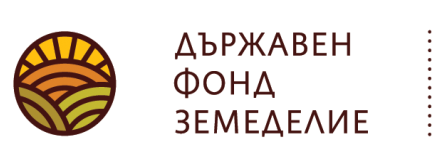 София 1618, бул. „Цар Борис III“ 136тел.: 02/81-87-100, 02/81-87-202факс: 02/81-87-267, dfz@dfz.bg, www.dfz.bg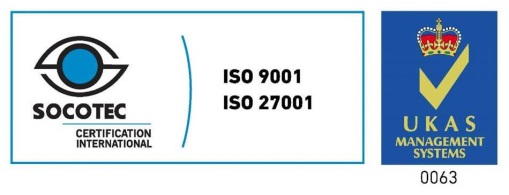 